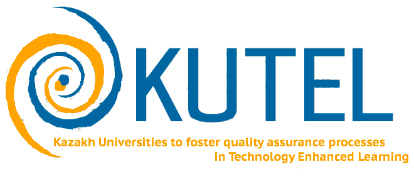 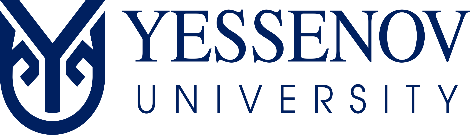 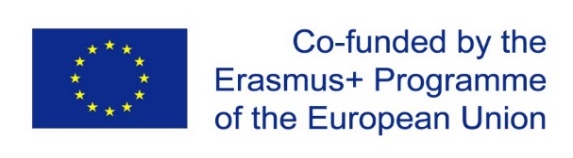 Краткое описание проекта
 Пилотный проект KUTEL направлен на усиление роли высшего образования (ВО) в Казахстане, стратегического инструмента стимулирования экономического роста, повышения уровня занятости, а следовательно - качества жизни и социального благосостояния граждан. KUTEL содействует реформированию и модернизации ВО посредством внедрения национальной системы обеспечения качества (ОК) для обучения с использованием технологий (ОИТ), новой и сложной в ЕС и Казахстане, внедрения стандартов аккредитации, руководств и процедур для ОК курсов и учебных программ для ОИТ на национальном / международном уровне.Тем самым KUTEL будет способствовать увеличению числа учащихся, несмотря на трудные условия неустойчивого экономического роста, за счет широкого использования методов электронного обучения и высококачественного обучения. Основные результаты, которые соответствуют существующим потребностям и поддерживают национальные приоритеты / приоритеты ЕС: 1. Стандарты аккредитации, методические рекомендации и процедуры обеспечения качества (ОК) разработки учебных программ ОИТ в Казахстане в соответствии с практикой ЕС;2. Пилотный тренинг предназначен для ключевых участников государственной / частной системы ВО, академических кадров и органам аккредитации ОК ВО с целью повышения компетенций / навыков для создания основы ОК в учебных программах ОИТ;3. Методики преподавания, которые были модернизированы и реформированы посредством разработки системы обеспечения качества (ОК) в рамках смешанного обучения;4. Дорожная карта ЕС по стандарту качества ОИТ, базовая Казахстанская система обеспечения качества ОИТ, рекомендации ОК системы будут дополнительно разработаны для успешного процесса повышения потенциала.Предполагаемый эффект: непосредственные бенефициары, ответственные за модернизацию ВО, вовлечены в пилотный 85-минутный тренинг, те, кто участвует в каждом национальном мероприятии по разработке (около 40/50 участников на 1-м и около 80 - на 2-м); 6000 посетителей сайта KUTEL; 150 участников на заключительной конференции; база данных контактов с оценкой 100/150 на страну проекта. На подготовительном этапе было задействовано около 50 преподавателей и 5 государственных органов со стороны казахстанских партнеров.Проектное ПартнёрствоСтартовое собрание консорциума проекта, Рим, Италия           Первая встреча партнеров проекта Erasmus + 598377-EPP-1 -2018-1 -IT-EPPKA2-CBHE-SP “Университеты Казахстана за совершенствование процессов обеспечения качества в обучении с использованием новых технологий” KUTEL состоялась в университете Гульельмо Марконив Риме. (Италия). МУИТ был представлен координатором проекта Закировой Г.Д., членами команды МУИТ Дузбаевым Н.Т., Рахметулаевой С.Проект KUTEL  «Университеты Казахстана за совершенствование процессов обеспечения качества в обучении с использованием новых технологий»598377-ЕРР-1-2018-1-IT-EPPKA2-CBHE-SP KUTEL Kazakhs universities to foster quality assurance processes in Technology Enhanced LearningЦель проекта:     Основной целью проекта KUTEL является содействие реформированию и модернизации высшего образования в Казахстане путем внедрения национальной системы обеспечения качества обучения с использованием технологий, гарантируя улучшение и внедрение стандартов аккредитации, руководящих принципов / процедур обеспечения качества курсов, основанных на технологиях, и учебных программ на национальный уровень.Эта цель будет достигнута посредством следующих действий:1. Передача знаний из ЕС в институты Казахстана.2. Доступ к стандартам обеспечения качества (QA) для всех  университетов в Казахстане.3. Улучшение долгосрочного сотрудничества между университетами, аккредитационными центрами, деловыми кругами и государственными органами в сфере образования для более осознанной интеграции и внедрения технологий, улучшающих обучение (TEL), и систем обеспечения качества для аккредитации и признания.Конкретные цели заключаются в следующем:1. Модернизировать и реформировать методики преподавания путем внедрения системы обеспечения качества (QA) в смешанном обучении.2. Улучшить, разработать и внедрить стандарты аккредитации, руководства и процедуры для обеспечения качества учебных программ  в соответствии с практикой ЕС в казахстанских университетах.3. Создать структуру для улучшения методологии обеспечения качества курсов на основе технологий и электронного обучения на уровне вуза в казахстанских университетах.4. Обеспечить обучение (тренинг) для ключевых действующих лиц высших учебных заведений и государственных органов, ответственных за аккредитацию или  оценку программ TEL.Регистрационный номер598377-EPP-1 -2018-1 -IT-EPPKA2-CBHE-SPНазвание заявкиУНИВЕРСИТЕТЫ КАЗАХСТАНА ЗА СОВЕРШЕНСТВОВАНИЕ  ПРОЦЕССОВ ОБЕСПЕЧЕНИЯ КАЧЕСТВА В ОБУЧЕНИИ С ИСПОЛЬЗОВАНИЕМ НОВЫХ ТЕХНОЛОГИЙКраткое названиеKUTELКод CBHE-SPЗаявительУниверситет Исследований Гульельмо МаркониДата начала проекта15 ноября 2018 г.Дата окончания проекта14 ноября 2021 г.Продолжительность      (в месяцах)36Тип проектаНациональный проектСпецифическая деятельностьМодернизация управления, менеджмента и функционирования вузовПредмет/Тематическая областьПроцессы и механизмы обеспечения качестваРегиональный статусВнутрирегиональныйВовлеченные регионыR7Страна заявкиITСтраны ПартнерыKZ(10)Страны ПрограммыIT (1), FI (1), EL (1), BG (1)РольРегионНазвание Организации УчастникаСтранаЗаявительEUУНИВЕРСИТЕТ ИССЛЕДОВАНИЙ ГУЛЬЕЛЬМО МАРКОНИITПартнерEUБУРГАССКИЙ СВОБОДНЫЙ УНИВЕРСИТЕТBGПартнерEUГРЕЧЕСКИЙ ОТКРЫТЫЙ УНИВЕРСИТЕТELПартнерEUУНИВЕРСИТЕТ ТУРКУFIПартнерR7АЛМАТИНСКИЙ УНИВЕРСИТЕТ ЭНЕРГЕТИКИ И СВЯЗИKZПартнерR7КАСПИЙСКИЙ ГОСУДАРСТВЕННЫЙ УНИВЕРСИТЕТ ТЕХНОЛОГИЙ И ИНЖИНИРИНГА ИМЕНИ Ш. ЕСЕНОВАKZПартнерR7МЕЖДУНАРОДНЫЙ УНИВЕРСИТЕТ ИНФОРМАЦИОННЫХ ТЕХНОЛОГИЙKZПартнерR7ЖЕЗКАЗГАНСКИЙ УНИВЕРСИТЕТ ИМЕНИ О.А.БАЙКОНУРОВАKZПартнерR7КОКШЕТАУСКИЙ УНИВЕРСИТЕТ ИМЕНИ АБАЯ МЫРЗАХМЕТОВАKZПартнерR7КОСТАНАЙСКИЙ ГОСУДАРСТВЕННЫЙ ПЕДАГОГИЧЕСКИЙ ИНСТИТУТKZПартнерR7МИНИСТЕРСТВО НАУКИ И ОБРАЗОВАНИЯ РКKZПартнерR7ОБЩЕСТВЕННЫЙ ФОНД «МОЛОДЕЖНЫЙ ФРОНТ ЛИДЕРА НАЦИИ»KZПартнерR7КОКШЕТАУСКИЙ ГОСУДАРСТВЕННЫЙ УНИВЕРСИТЕТ ИМЕНИ Ш. УАЛИХАНОВАKZПартнерR7НЕЗАВИСИМОЕ АГЕНТСТВО АККРЕДИТАЦИИ И РЕЙТИНГАKZ